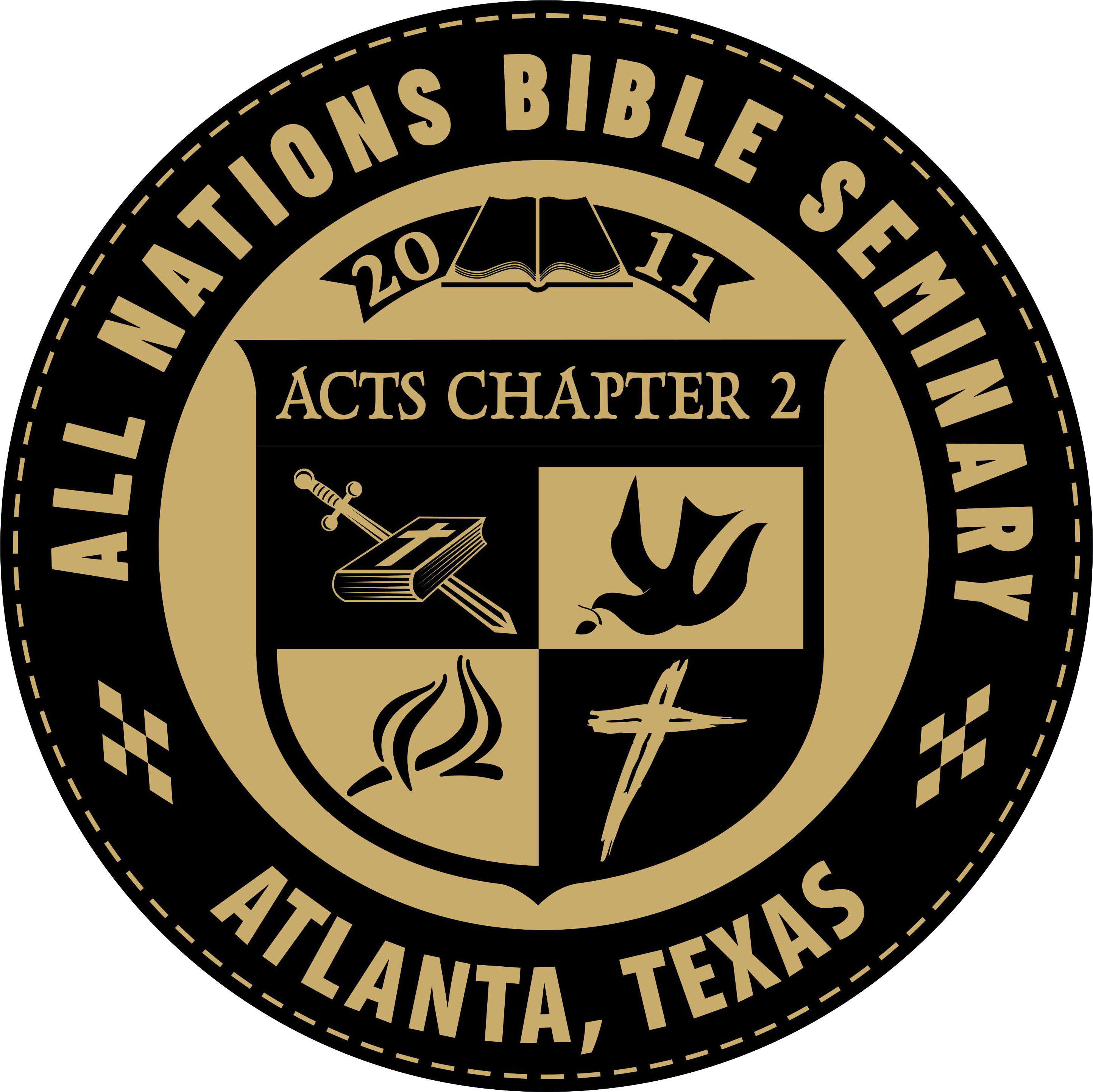 Course SyllabusMIS-­‐200 Missionary Life and WorkInstructor  Information	Instructor: Office Location: Telephone:E-­‐mail: Office Hours:Dr. Brad Gathright, Dean702 Holly Street, Atlanta, TX 75551 Office – (903) 796-­‐5308info@anbseminary.org By appointmentCourse Identification	Course Number:	MIS-­‐200Course Name:	Missionary Life and Work Course Hours:	3.0Prerequisites:	MIS-­‐100 Biblical MissionsCourse Description/Overview	This course is designed to assist the prospective missionary in the areas dealing with physical, mental, emotional, and spiritual health in a cross-­‐cultural missionary life and ministry. Topics include: Maintaining Health on the field, Stress, Expectations, Saying Goodbye, Coping with Change, Culture Shock, Compassion Fatigue, Bribes, Managing Money, Grief, Anger, Sleep, Burnout, Panic, Depression, Trauma, PTSD, Children's Adjustment, Adolescence, Sexual Stress, Internet Immorality, Maintaining Sexual Purity, Relationship with Others, Conflict and Conflict Resolution, Nepotism, Counseling, Premature Departure from the Field, Aging Parents, Retirement.Course Learning Objectives	The major objective of this course, Missionary Life and Work, is to give the prospective missionary the tools and advice that he or she will need to be a faithful and steadfast missionary for the Lord Jesus Christ.Missionary Life and Work is a course designed to:Instruct the student about the potential pitfalls of life and work in a cross-­‐ cultural environment.Instruct and equip the student on the primary emphasis and that is on the development and maintenance of the missionary’s relationship and fellowship with God.Instruct and equip the student regarding the importance of the social support system that God has designed for the missionary’s benefit: spouse, children, teenagers, nationals, parents. The importance of building, developing, and maintaining relationships will be stressed.Instruct and equip the student how to face departure and saying goodbye to friends and familyInstruct and equip the student in facing the everyday challenges of work and life on the field and coping with things such as culture shock, compassion fatigue, corruption, bribes, anger, loneliness, etc.Instruct and equip the student in challenges that could become big problems: burnout, anxiety, panic attacks, depression, suicide, PTSD, etc.Instruct the student on the importance of family and avoiding sexual sin.Instruct the student on the maintenance of relationship with others, especially fellow missionariesInstruct the student regarding the relationship between the missionary and friends at home such as the sending church and others who love and support the missionary. This section is about asking for help when you need help.Missionaries need counseling, encouragement, and friendship.Instruct and equip the student on matters such as leaving the field for retirement, health issues, to care for aging parents, etc. These things affect the missionary emotionally, physically, and spiritually.Course Resources	Required Course TextThe Holy BibleWhat Missionaries Ought to KnowWeek 1Lesson 1: Read the textbook up to page 22.Week 2Lesson 2: Summarize what you have read by writing a five‐page paper. Summarize the content of the pages read and your thoughts about the material. Submit your paper to the Seminary.